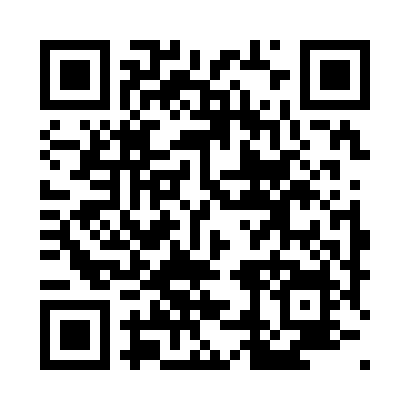 Prayer times for Zor Kot, PakistanMon 1 Jul 2024 - Wed 31 Jul 2024High Latitude Method: Angle Based RulePrayer Calculation Method: University of Islamic SciencesAsar Calculation Method: ShafiPrayer times provided by https://www.salahtimes.comDateDayFajrSunriseDhuhrAsrMaghribIsha1Mon3:355:1612:244:077:339:142Tue3:355:1712:254:077:339:143Wed3:365:1712:254:077:329:134Thu3:375:1712:254:077:329:135Fri3:375:1812:254:087:329:136Sat3:385:1812:254:087:329:127Sun3:395:1912:254:087:329:128Mon3:395:1912:264:087:329:129Tue3:405:2012:264:087:319:1110Wed3:415:2112:264:087:319:1111Thu3:425:2112:264:087:319:1012Fri3:425:2212:264:097:319:1013Sat3:435:2212:264:097:309:0914Sun3:445:2312:264:097:309:0815Mon3:455:2312:274:097:299:0816Tue3:465:2412:274:097:299:0717Wed3:475:2512:274:097:299:0618Thu3:475:2512:274:097:289:0619Fri3:485:2612:274:097:289:0520Sat3:495:2612:274:097:279:0421Sun3:505:2712:274:097:269:0322Mon3:515:2812:274:097:269:0223Tue3:525:2812:274:097:259:0124Wed3:535:2912:274:097:259:0125Thu3:545:3012:274:097:249:0026Fri3:555:3012:274:097:238:5927Sat3:565:3112:274:097:238:5828Sun3:575:3212:274:097:228:5729Mon3:585:3212:274:097:218:5630Tue3:595:3312:274:097:208:5431Wed4:005:3412:274:097:208:53